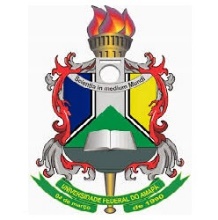            UNIVERSIDADE FEDERAL DO AMAPÁPRÓ-REITORIA DE PESQUISA E PÓS-GRADUAÇÃODEPARTAMENTO DE PÓS-GRADUAÇÃOPROGRAMA DE PÓS-GRADUAÇÃO EM CIÊNCIAS DA SAÚDE – PPGCS(Centralizado, Fonte 12, Caixa Alta, Negrito, Times ou Arial, Espaçamento simples Entrelinhas)ALUNO(Centralizado, Fonte 12, Caixa Alta, Negrito, Times ou Arial)Capa - ObrigatórioTEMA (Centralizado, Fonte 12, Caixa Alta, Negrito, Times ou Arial)Macapá/AP2016(Centralizado, Fonte 12, Times ou Arial)Folha de Rosto - ObrigatórioAluno(Centralizado, Fonte 12, Caixa Alta, Negrito, Times ou Arial)TEMA(Centralizado, Fonte 12, Caixa Alta, Negrito, Times ou Arial)                                                              (Fonte 11, Times ou Arial)Macapá/AP2016(Centralizado, Fonte 11, Times ou Arial)FOLHA DE APROVAÇÃO - OBRIGATÓRIOALUNO(Fonte 12, Caixa Alta, Negrito, Times ou Arial)TEMA(Fonte 12, Caixa Alta, Negrito, Times ou Arial)                                                                    (Fonte 11, Times ou Arial)DATA DE APROVAÇÃO: _____/ _____/ ____(Fonte 12, Caixa Alta, Times ou Arial)_________________________________________________________Examinador (a): Prof(a) Dr( a):  XXXXXXXXXXXXXInstituição a que pertence_________________________________________________________Examinador (a): Prof(a) Dr(a): XXXXXXXXXXXXXInstituição a que pertence_________________________________________________________Orientador (a): Prof(a) Dr(a): XXXXXXXXXXXXXInstituição a que pertence(Fonte 12, Times ou Arial)Macapá/AP2016(Fonte 12, Times ou Arial)RESUMO (OBRIGATÓRIO)RESUMORedigir em um único parágrafo, sem utilizar referências bibliográficas, evitando o uso de siglas/abreviações. A primeira frase deve ser significativa, explicando o tema principal do documento. Destacar objetivos, método, resultados esperados.. Não usar títulos e subtítulos. Deve-se usar o verbo na  na terceira pessoa do singular.Evitar o uso de símbolos, contrações, fórmulas, equações, diagramas, etc. que não sejam absolutamente necessários; quando seu emprego for imprescindível, defini-los na primeira vez que aparecerem (ABNT, 2003a). O resumo deve conter de 150 a 500 palavras. As palavras-chave devem figurar logo abaixo do resumo, antecedidas da expressão palavras-chave separadas entre si por ponto e finalizadas também por ponto. Elas podem ser retiradas, preferencialmente, do Descritor em Ciências da Saúde – DeCS (http//:decs.bvs.br).ABSTRACT (OBRIGATÓRIO)ABSTRACTRedigir em inglês, acompanhando o mesmo formato do resumo em português. Observar que na referência que precede o abstract, os itens nome do autor, instituição e local devem ser escritos em português.SUMÁRIO (OBRIGATÓRIO)Consiste na "enumeração das principais divisões, seções e outras partes de um documento, na mesma ordem e grafia em que a matéria nele se sucede, acompanhado dos números das páginas". Apresenta as enumerações das páginas e as respectivas seções do trabalho. O alinhamento é à esquerda, sem recuo. Os elementos pré textuais não entram no sumário.Exemplo: SUMÁRIO1  INTRODUÇÃO	X1.1 REFERENCIAL TEÓRICO ....................................................................................X3  PROBLEMA	X4  HIPÓTESES	X5 JUSTIFICATIVA	X6 OBJETIVOS..............................................................................................................X6.1 OBJETIVO GERAL................................................................................................X6.2 OBJETIVOS ESPECÍFICOS..................................................................................X7  METODOLOGIA	X7.1  ÁREA DE ESTUDO	X7.2 TIPO DE ESTUDO/MÉTODO	X7.3  POPULAÇÃO DO ESTUDO	X7.4  PERÍODO DE ESTUDO	X7.5  CRITÉRIOS DE INCLUSÃO E EXCLUSÃO	X7.6  INSTRUMENTO DE PESQUISA	X7.7 TRATAMENTO DOS DADOS E ANALISE 	X8 ORÇAMENTO	X9  CRONOGRAMA DE ATIVIDADES	XREFERÊNCIAS...........................................................................................................XAPENDICES................................................................................................................XANEXOS.........................................................................................................................XTEMA O assunto sobre o qual a pesquisa será realizada. Na escolha do tema deve ser considerada a originalidade do assunto, sua inserção no campo de estudos e na contribuição que o estudo possa trazer para a instituição/serviço. Identifique um tema que você considera interessante a ser estudado, fenômeno pertinente que se deseja analisar, fato novo que se pretende compreender.DELIMITAÇÃO DO TEMA Significa reduzir a extensão da pesquisa, tornar o assunto o mais viável possível, colocando-se limites, situando-o dentro do tempo e espaço. Temas extensos não possibilitam análise mais profunda ou demandam muito tempo. O aluno deve considerar o tempo máximo para a conclusão do mestrado (2 anos). Deve estabelece os limites da investigação: clara seleção do enfoque/extensão/profundidade que vai ser tratado o tema escolhido; tempo (período histórico); espaço (localização); problemas e questionamentos vinculados aquele tempo e espaço: Precisa responder para que aspectos, mais específicos do tema amplo, deve-se dirigir a investigação.1 INTRODUÇÃO  (OBRIGATÓRIO)A introdução “deve dar ao leitor a informação necessária para entender de que assunto trata a sua dissertação/tese, sem precisar recorrer a outras fontes” (VIEIRA, 1996, p.12). Nesta direção Cardoso (2012) destaca que a sequencia lógica na escrita de uma Introdução deve ser obedecida. O “particionamento clássico” de uma boa Introdução de um trabalho cientifico é constituída por três partes (CARDOSO, 2012, p. 01) Importância/relevância do estudo/pesquisa; Revisão bibliográfica do assunto a ser estudado/pesquisado;1.1 EMBASAMENTO TEÓRICO /QUADRO REFERENCIAL TEORICO (OBRIGATÓRIO) O embasamento teórico é constituído por três etapas: consulta bibliográfica preliminar (revisão bibliográfica), marco teórico (teoria de base) e definição de conceitos. Deve formar um texto logicamente coerente dentro do qual o trabalho do pesquisador se fundamenta. A consulta bibliográfica preliminar serve para dar ao pesquisador a certeza da existência de material disponível e acessível que permitirão atingir os objetivos específicos estabelecidos. Possibilita uma visão geral e atual da temática a ser trabalhada, selecionando os itens que constituirão a estrutura provisória dos capítulos da monografia. Situar o trabalho de pesquisa em um marco teórico é fundamental para a manutenção do raciocínio lógico e coerente ao longo de todo o trabalho de pesquisa. Além disso, permite a localização dos pesquisadores e grupos que trabalham com o tema e a situação da pesquisa no campo teórico dos estudos em comunicação. A construção de um conjunto articulado de conceitos e de proposições, que possam dar sustentação à compreensão do problema de pesquisa, é a essência do embasamento teórico. É formado pelo estudo, apropriação e/ou confronto dos referenciais teóricos utilizados, os quais são articulados de forma a dar sustentação ao problema de pesquisa. È o momento de ultrapassar o nível de resenha ou fichamento dos autores e de fazer uma reflexão sobre os conceitos mobilizados pela pesquisa. Torna-se necessário esclarecer qual a compreensão que podemos ter sobre o problema de pesquisa utilizando esse conceito, através de que ângulos ou aspectos. 2 PROBLEMA DE PESQUISA (OBRIGATÓRIO) Formular o problema consiste em dizer, de maneira clara e compreensível, qual a dificuldade que o projeto pretende enfrentar, delimitando o seu campo de abrangência e apresentando suas características. O problema é o foco central da pesquisa a ser realizada. Pode ser redigido em forma de uma pergunta ou perguntas, que envolvam as dificuldades teóricas e/ou práticas para as quais o pesquisador deve propor respostas provisórias (hipóteses). Antes de formulá-lo ou descrevê-lo é necessário fazer uma revisão bibliográfica sobre o tema escolhido. Ele é construído a partir da problematização de proposição de autores ou de dados de pesquisas já realizadas. Essa problematização dá sustentação às questões que norteiam a pesquisa, que funcionam como um eixo que sustenta a investigação. A cientificidade da construção do projeto está na articulação das questões norteadoras da pesquisa com um problema teórico, ou seja, no estabelecimento de um diálogo com os autores que podem nos ajudar na caminhada. Definido e delimitado o tema de pesquisa esse deve ser problematizado.“O problema deve ser levantado, formulado, de preferência em forma interrogativa e delimitado com indicações das variáveis que intervêm no estudo de possíveis relações entre si. É um processo contínuo de pensar reflexivo, cuja formulação requer conhecimentos prévios do assunto (materiais informativos), ao lado de uma imaginação criadora”. (MARCONI; LAKATOS, 1999, p. 28).3 HIPOTESES (OBRIGATÓRIO)Nesta fase o pesquisador devera explicitar sua (s) hipótese (s). Hipótese, segundo Gil (2012, p.18) se caracterizam como simples suposições ou palpites, sendo assim entendidas como afirmações, muitas vezes derivadas do senso comum, mas que conduzem à verificação empírica. Já para Pescuma e Castilho (2005, p. 30) hipótese é toda resposta antecipada e provisória ao problema. O trabalho poderá apresentar uma ou mais hipóteses. São enunciadas de modo conciso e claro, escritas de forma afirmativa. A pesquisa pode confirmar ou refutar a hipótese(s) levantada (s).   “A principal resposta é denominada hipótese básica, podendo ser complementada por outras, que recebem a denominação de secundárias” (LAKATOS; MARCONI, 1999, p.104).4  JUSTIFICATIVA (OBRIGATÓRIO)A construção de uma justificativa vai além de uma atitude retórica de convencimento sobre a pesquisa. Deve explicitar especialmente a importância da pesquisa para a área de concentração do mestrado e para a linha de pesquisa escolhida pelo proponente do projeto. Nesta etapa são justificadas a escolha do tema, a importância da pesquisa e as possíveis contribuições para o campo de pesquisa em estudo. O pesquisador pode ainda, demonstrar que tem condições físicas, materiais e intelectuais para a realização do projeto dentro do tempo previsto. A justificativa é de caráter pessoal devendo o aluno destacar a importância e os motivos da escolha do tema e a relevância pessoal, acadêmica, profissional e social da pesquisa e deverá ser feita em linguagem simples e clara, sem a utilização de citações. Pescuma e Castilho (2005, p. 26-27) relacionam algumas perguntas para ajudar na elaboração da justificativa:Relevância Pessoal: De onde minha pesquisa partirá?Por que eu tive interesse por este assunto?Quais os fatores de minha vida influenciaram na escolha desse tema?Por que este assunto pode auxiliar na minha formação pessoal?Relevância Acadêmica: Que contribuições este assunto pode trazer para o âmbito cientifico?Este assunto tem caráter retrospectivo ou prospectivo?Como este tema se relaciona com o conhecimento cientifico contemporâneo?Relevância Profissional:Este assunto pode contribuir para resolver os problemas de minha profissão? Por quê?Como este assunto pode contribuir para o desenvolvimento de minha profissão?Como este assunto abre novas perspectivas para os desafios de minha profissão?Relevância Social:Este assunto pode contribuir para um melhor conhecimento dos problemas de minha sociedade? Por quê?Como este assunto pode contribuir para a solução dos inúmeros problemas da sociedade contemporânea? Como este assunto contribui para que eu me responsabilize para a construção de uma sociedade melhor?6  OBJETIVOS (OBRIGATÓRIO) Os objetivos são as metas que o pesquisador pretende constatar, verificar, analisar para esclarecer o problema de pesquisa Os objetivos pretendem sempre examinar o objeto dentro de determinados parâmetros. Os objetivos podem ser de duas ordens: geral e específicos. 6.1 OBJETIVO GERAL: busca definir uma meta para todo o trabalho. Está ligado à formulação do problema e à proposição das hipóteses. Traduz o que a pesquisa procura alcançar. Os objetivos devem: Responder a pergunta para que? Para que contribuirá este estudo? O que pretendemos atingir, subsidiar, instigar, transformar e não como vamos fazê-lo. Mencionar simplesmente conhecer as características de determinado grupo de usuários não é suficiente para compor o objetivo.A descrição e argumentação quanto ao modo como será realizado o estudo deve ser explicitado na etapa do projeto de pesquisa metodologia.Alguns exemplos de objetivos:Exemplo 1: Identificar as condições e o modo de vida as população do território com vistas a subsidiar a elaboração do Plano Municipal de Assistência Social. Exemplo 2: Conhecer as condições de formação dos recursos humanos com vistas a subsidiar a elaboração de um plano de qualificação profissional na instituição. 6.2 OBJETIVOS ESPECÍFICOS: explicitam as operações processuais que, articuladas, permitem alcançar o objetivo geral. Estão ligados diretamente à estrutura, ao atendimento de questões mais particulares da pesquisa.”. Os objetivos sempre são verbos no indicativo relacionados à prática de pesquisa: Desenvolver, verificar, analisar, investigar, descrever, constatar, comparar, reconhecer, apontar, apresentar, definir, caracterizar, explicar, verificar, examinar, explicitar, demonstrar, formular, compreender, interpretar, identificar, são verbos utilizados na elaboração dos objetivos. Os objetivos “elencados [...] devem propor apenas aquilo que deverá ser atingido ao longo da própria execução da pesquisa”. Exemplo: Subsidiar a formulação de políticas sociais que contemplem os desejos e necessidades das crianças e adolescentes em situação de rua no município.5  MATERIAIS E MÉTODOS  (OBRIGATÓRIO)Mencionar as opções metodológicas, referentes aos métodos e técnicas, que serão utilizados na construção do raciocínio lógico que acompanhará o desenvolvimento da estrutura provisória do projeto de pesquisa. O método é o caminho para se chegar a um fim.  Descrever como será formado o corpus de pesquisa e como será analisado. Explicar as razões das escolhas e sua fundamentação.  As opções metodológicas referentes ao corpus da pesquisa ou amostra devem ser construídas e justificadas com base no problema de pesquisa. Deve-se esclarecer como será feita a construção de categorias de descrição/análise e as técnicas que permitirão capturar os dados a serem estudados. Neste item, de acordo com Pescuma e Castilho (2005, p. 67) deve-se:Fazer referencia ao tipo de pesquisa que esta sendo conduzida (qualitativa ou quantitativa, exploratória, descritiva, explicativa: pesquisa de campo, de laboratório, documental, participante);Descrever o local da pesquisa nas varias etapas do trabalho. Apresentar qual a infraestrutura necessária e se há concordância da instituição para o desenvolvimento da mesma;Definir as responsabilidades do pesquisador, do orientador e da instituição e quais critérios para a suspensão ou encerramento do trabalho;Detalhar a população ou amostra a ser estudada (tamanho, idade, peso. sexo, escolaridade e outros elementos que sejam significativos);Descrever os critérios de inclusão e exclusão;Descrever minuciosamente todos os métodos utilizados (de coleta, de analise laboratorial, de analise dos resultados). Não deixar de apensar todos os questionários e instrumentos usados na pesquisa (dando preferencia a questionários e instrumentos já aceitos pelo meio acadêmico, estes devem ser citados corretamente). Apresentar claramente as fontes de dados.Seguir as exigências da Resolução CNS 466/ 2012, sobre a ética em pesquisa envolvendo seres humanos.5.1  ANALISE DE RISCOSComo entre as etapas exigidas pela Plataforma Brasil há necessidade de colocar os riscos do estudo identifique se no estudo que será realizado existem riscos.6  ORCAMENTO (OBRIGATÓRIO)Nele são indicados todos os materiais ou equipamentos necessários para o desenvolvimento da pesquisa, tais como: despesas de custeio (remuneração de serviços pessoais, materiais de consumo, outros serviços de terceiros e encargos), despesa de capital (equipamentos e material permanente).Exemplo:Relação de Material de Permanente7 CRONOGRAMA DE ATIVIDADES (OBRIGATÓRIO)Detalhar todas as atividades que devem obedecer ao período do curso e a previsão de defesa da dissertação. Exemplo:REFERÊNCIAS (OBRIGATÓRIO)Deve ser registrado todo o material que possibilitou um conhecimento prévio sobre o tema e sua delimitação. Relação de todas as obras consultadas em ordem alfabética conforme determina ABNT (NBR-6023). (autor, obra, edição, local, editora, ano de publicação). Abaixo as NBR necessárias para lhe ajudar na formatação do seu trabalho: NBR 6022/2003 Artigo em publicação periódica científica impressa – ApresentaçãoNBR 15287/2006 Informação e documentação — Projeto de pesquisa — Apresentação /.2006NBR 6023/ 2002, Informação e documentação – Referências –  elaboraçãoNBR 6024/2012, Informação e documentação – Numeração progressiva das seções de um documento escrito – Apresentação.NBR 6027/, Informação e documentação – Sumário – Apresentação.NBR 6028/2003, Informação e documentação – Resumo – Procedimento.NBR 6034, Informação e documentação – Índice – Apresentação.NBR 10520/ AGO 2002, Informação e documentação – Citações em documentos – Apresentação.NBR 12225, Informação e documentação – Lombada – Apresentação.NBR 14724/2011. Informação e documentação — Trabalhos acadêmicos — Apresentação.IBGE. Normas de apresentação tabular. 3. ed. Rio de Janeiro,1993.REFERÊNCIASCARDOSO, M. Passos básicos de como escrever uma introdução de artigos científicos. Disponivel em: http://murilocardoso.com/2012/08/17/ensino-como-escrever-uma-otima-introducao-de-artigos-cientificos/ Acesso em: 04 abr. 2016.GIL, A.C. Como elaborar projetos de pesquisa. 5. ed. São Paulo: Atlas S;A, 2010.PESCUNA, D; CASTILHO, A.P.F. Projeto de pesquisa: o que é? E como fazer? um guia para sua elaboração.  São Paulo: Olho d’Água, 2005. VIEIRA, S. Como escrever uma tese. 3.ed. São Paulo:Pioneira, 1996.Este modelo de projeto foi adaptado do Programa de Pós-Graduação em Comunicação da Universidade Federal de Santa Maria.  Disponível em: http://w3.ufsm.br/poscom/wp-content/uploads/2012/08/MODELO-PROJETO-MESTRADO.pdf Acesso em: 20 maio 2014.Material de PermanenteUndQtdeV. UnitárioV. TotalComputador Notebook (descrição técnica detalhado)-11.280,001.280,00Impressora Multifuncional (descrição técnica detalhado)-1385,00385,00Aparelho de Bioquímica Bioplus (descrição técnica detalhado)--14.850,0014.850,00SUBTOTAL TOTALSUBTOTAL TOTALSUBTOTAL TOTALSUBTOTAL TOTAL16.515,00Atividades1° semestre 20161° semestre 20162° semestre 2016 2° semestre 2016 1° semestre 20171° semestre 20172° semestre 2017 2° semestre 2017 Elaboração do Projeto de PesquisaXRevisão da LiteraturaXXXXXXXPré-Qualificação do ProjetoXSubmissão do Projeto à CEP/Plataforma BrasilXRealização de DisciplinasXXXXColeta de Dados da PesquisaXXAnálise dos DadosXXQualificação da DissertaçãoXSubmissão de Artigo CientíficoXDefesa da DissertaçãoX